الاتحاد الخاص لحماية تسميات المنشأ وتسجيلها الدولي(اتحاد لشبونة)الجمعيةالدورة الرابعة والثلاثون (الدورة العادية الثانية والعشرون)جنيف، من 2 إلى 11 أكتوبر 2017جدول مقترح للرسوم المقررة بناء على اللائحة التنفيذية المشتركة بين اتفاق لشبونة ووثيقة جنيف لاتفاق لشبونةوثيقة من إعداد المكتب الدوليأوصى الفريق العامل المعني بإعداد لائحة تنفيذية مشتركة لاتفاق لشبونة ووثيقة جنيف لاتفاق لشبونة، في دورته الثانية التي عقدت في جنيف في الفترة من 3 إلى 5 أبريل 2017، بأن تحدد جمعية اتحاد لشبونة، في دورتها لعام 2017، مبلغ الرسوم المشار إليها في القاعدة 8(1) من اللائحة التنفيذية المشتركة (انظر الفقرة 11"3" من الوثيقة LI/WG/PCR/2/6 (ملخص الرئيس) والفقرتين 10 و12"1" من الوثيقة LI/A/34/2).وفي ضوء ما سبق، يُقترح الجدول التالي للرسوم بموجب القاعدة 8(1) من مشروع اللائحة التنفيذية المشتركة: "1" رسم للتسجيل الدولي بقيمة 000 1 فرنك سويسري؛ "2" رسم بقيمة 500 فرنك سويسري لكل تغيير في تسجيل دولي؛ "3" رسم بقيمة 150 فرنكاً سويسرياً عن إصدار مستخرج عن السجل الدولي؛ "4" رسم بقيمة 100 فرنك سويسري عن إصدار إعلان أو تقديم أي معلومات خطية أخرى بشأن محتويات السجل الدولي*. ويرد جدول الرسوم المقترح بموجب القاعدة 8(1) في مرفق هذه الوثيقة.إنّ جمعية اتحاد لشبونة مدعوّة إلى:"1"	النظر في جدول الرسوم المقترح المشار إليه في الفقرة 2 أعلاه؛"2"	وتحديد مبلغ الرسوم المشار إليها في القاعدة 8(1) من المشروع المقترح للائحة التنفيذية المشتركة لاتفاق لشبونة ووثيقة جنيف لاتفاق لشبونة.[يلي ذلك المرفق]جدول مقترح للرسوم المقررة بموجب مشروع اللائحة التنفيذية المشتركة لاتفاق لشبونة ووثيقة جنيف لاتفاق لشبونةالقاعدة 8الرسوم(1)	[مبالغ الرسوم] يحصّل المكتب الدولي الرسوم التالية المستحقة السداد بالفرنكات السويسرية:"1"	رسم عن تسجيل دولي		[1000]"2"	رسم عن أي تعديل متعلق بالتسجيل الدولي	[500]"3"		رسم عن إصدار مستخرج عن السجل الدولي	[150]"4"	رسم عن إصدار إعلان أو تقديم أية معلومات أخرى كتابية	[100]بشأن محتويات السجل الدولي"5"	الرسوم الفردية المشار إليها في الفقرة (2).[...][نهاية المرفق والوثيقة]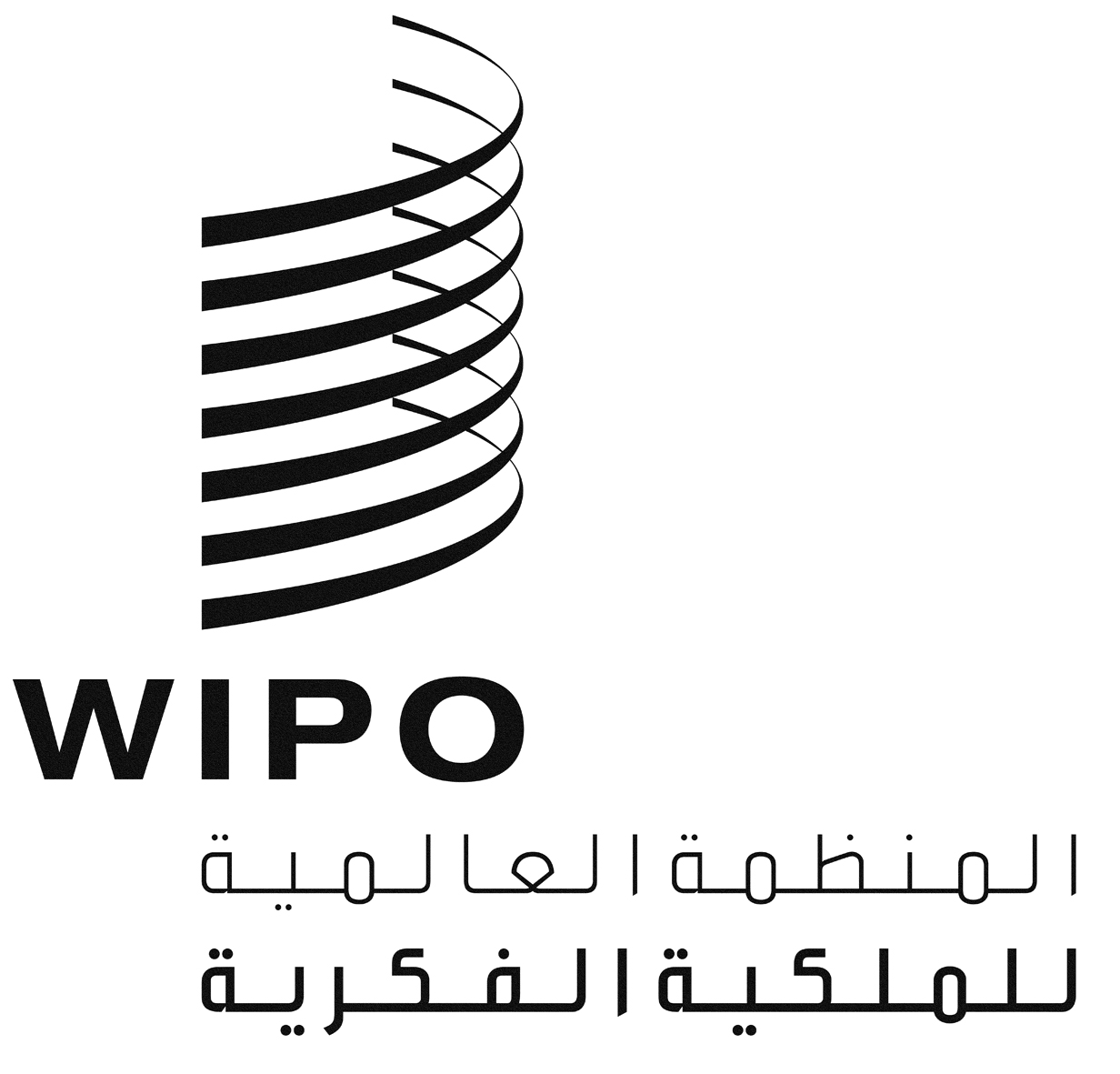 ALI/A/34/2LI/A/34/2LI/A/34/2الأصل: بالإنكليزيةالأصل: بالإنكليزيةالأصل: بالإنكليزيةالتاريخ: 2 أغسطس 2017التاريخ: 2 أغسطس 2017التاريخ: 2 أغسطس 2017